ČEMODĀNS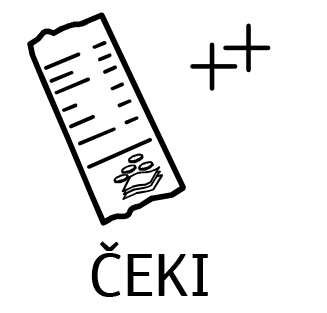 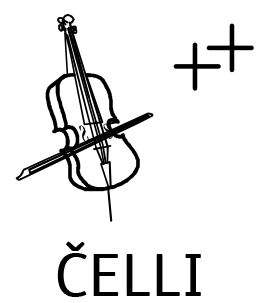 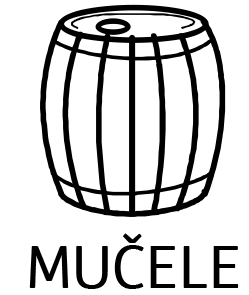 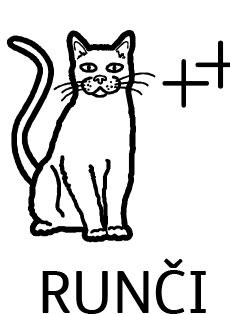 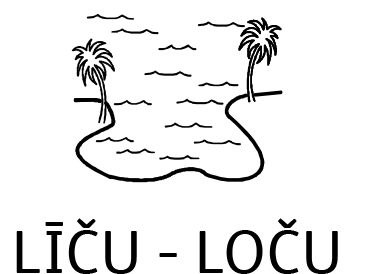 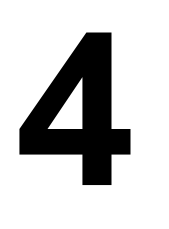 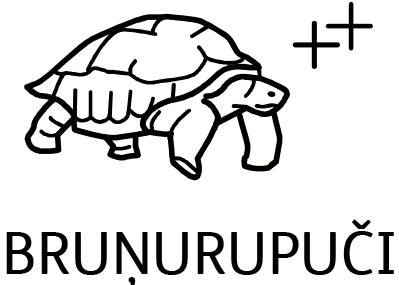 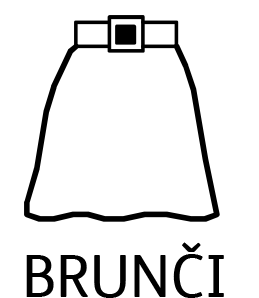 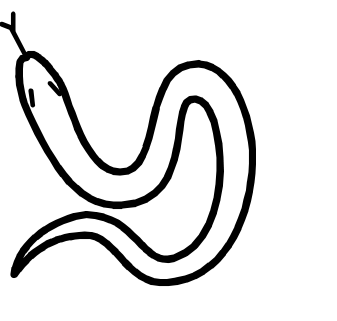 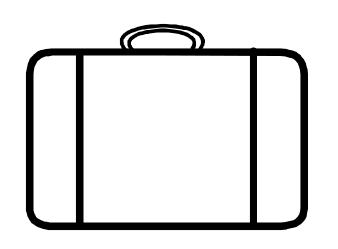 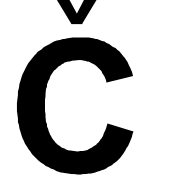 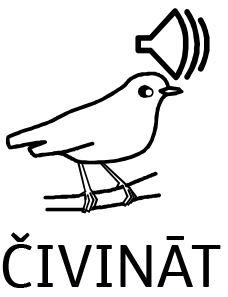 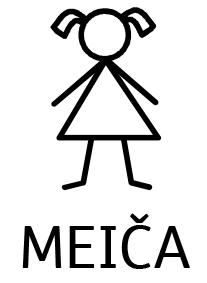 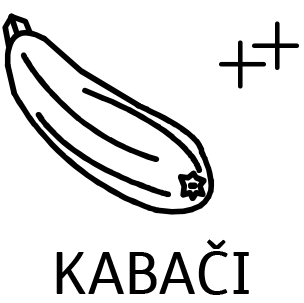 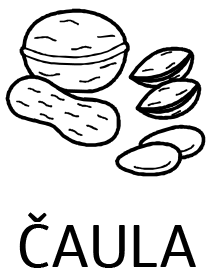 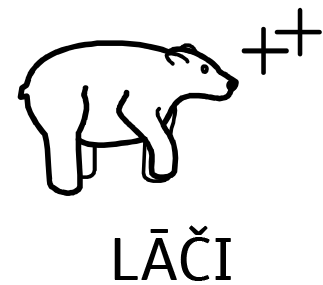 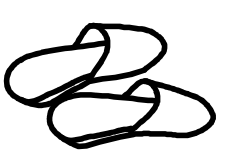 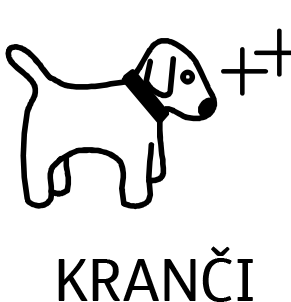 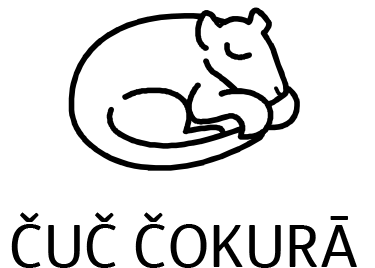 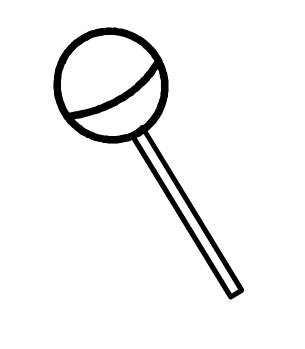 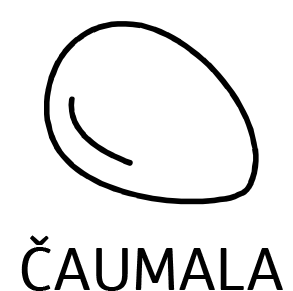 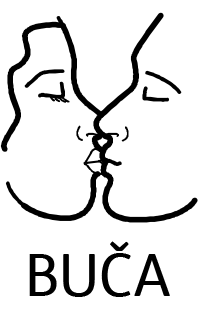 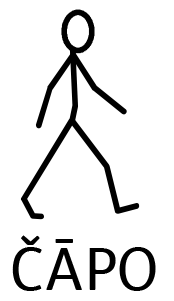 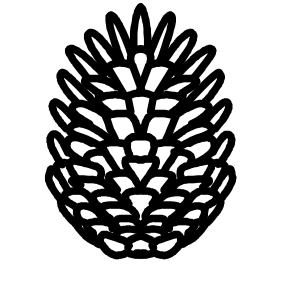 